Make it Happen-2016     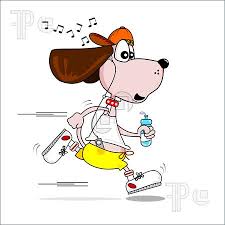 Healthful Lifestyle ContractWe are committed to healthy eating, exercising, gettingenough rest, and many other healthy life style choices.{Please have each family member sign below and return to school}Name of oldest student participating:______________________ Homeroom Teacher/Grade:______________________